MODULO N° 2Firma del Responsabile dell’area di raccolta                                                                                                                                  ___________________________________MODULO N° 3 – PRONTUARIO INFORMATIVO PER IL PIANO DI EMERGENZAMODULO N° 3FOGLIO INFORMATIVO PER IL PIANO DI EMERGENZAIl presente opuscolo costituisce una sintesi del Piano di Emergenza/ Evacuazione della Scuola, redatto dal Servizio Prevenzione e Protezione e indirizzato a tutte le componenti della scuola (studenti, personale docente e non docente, dirigenti), a cui si rinvia per un'informazione più completa.Questo prontuario delinea molto brevemente i comportamenti da tenere nell'eventualità di un'emergenza e/o di evacuazione della scuola, affinché tutti possano averne una conoscenza almeno di carattere essenziale.Le azioni e i compiti di ciascuno devono coordinarsi in un programma che ha come scopo la sicurezza di tutti; devono perciò essere improntate a senso di responsabilità e ad attiva collaborazione.Di seguito vengono riportate le disposizioni in tema di:avvertenze per l'Emergenzaemergenze prevedibilmente più rilevanti (incendio e terremoto)procedura di Evacuazionenorme generali di comportamentoavvertenze per i Genitorinorme sul Primo Soccorsosegnaletica essenziale1) EMERGENZAAll’insorgere di un qualsiasi pericolo ovvero appena se ne è venuti a conoscenza, chi lo ha rilevato deve adoperarsi da solo o in collaborazione con altre persone (insegnanti, personale non docente, studenti) per la sua eliminazione. Nel caso non sia in grado di poter affrontare il pericolo deve darne immediata informazione al Dirigente Scolastico o ai suoi delegati, Coordinatori dell’Emergenza, Preposti, addetti alle squadre di emergenza, che valuteranno l’entità del pericolo deciderà di emanare l’ordine di evacuazione dell’edificio.L’inizio emergenza è contraddistinto da n. 3 squilli ad intervalli di 2/3 secondi della durata di almeno 5 secondi. L’evacuazione viene segnalata con suono continuo e prolungato della campanella / sirena /trombetta, per almeno 30 secondi.NORME PER L'EMERGENZAINCENDIOChiunque si accorga dell’incendio:avverte la persona addestrata all’uso dell’estintore che interviene immediatamente;avverte il Coordinatore che si reca sul luogo dell’incendio e dà disposizione di:avvertire, se l'incendio è di vaste proporzioni, i VVF e se del caso il Pronto Soccorso;dare il segnale di evacuazione;avvertire i responsabili di piano che si tengano pronti ad organizzare l’evacuazione;coordinare tutte le operazioni attinenti.Se il fuoco è domato in 5-10 minuti il Coordinatore dispone lo stato di cessato allarme, dando l'avviso di fine emergenza.b)  EMERGENZA SISMICAI docenti devono:mantenersi in continuo contatto con il coordinatore attendendo disposizioni sull’eventuale evacuazione.Gli studenti devono:Posizionarsi ordinatamente nelle zone sicure;Proteggersi, durante il sisma, dalla cadute di oggetti riparandosi sotto i banchi o in corrispondenza di architravi ;Nel caso si proceda alla evacuazione seguire le norme specifiche di evacuazione.I docenti di sostegno devono:curare la protezione degli alunni disabili.Il Coordinatore dell’emergenza, in relazione alla dimensione del terremoto, darà disposizione di:procedere all'evacuazione immediata ed eventualmente dare il segnale di allarme;interrompere immediatamente l’erogazione dell'energia elettrica;avvertire i responsabili di piano che si tengano pronti ad organizzare l’evacuazione;coordinare tutte le operazioni attinenti.PIANO DI EVACUAZIONE PROCEDURA DI EVACUAZIONEAll’emanazione del segnale di evacuazione dell’edificio scolastico tutto il personale presente all’interno dell’edificio scolastico dovrà comportarsi come segue:Gli addetti all’emergenza ed evacuazione sono incaricati di richiedere telefonicamente il soccorso degli enti che le verranno segnalati dal Coordinatore dell’Emergenza o dal Capo d’Istituto;Il responsabile di plesso/piano o gli addetti all’emergenza/evacuazione, per il proprio piano di competenza, provvedono a: disattivare l’interruttore elettrico di piano;disattivare l’erogazione del gas metano;       aprire tutte le uscite che hanno apertura contraria al senso dell’esodo; impedire       l’accesso nei percorsi non previsti dal piano di emergenza.Il Docente presente in aula raccoglie il registro delle presenze e si avvia verso la porta di uscita della classe per coordinare le fasi dell’evacuazione;Lo studente “apri-fila” inizia ad uscire dalla classe tenendo per mano il secondo studente e così via fino all’uscita dello studente “chiudi-fila”, il quale provvede a chiudere la porta indicando in tal modo l’uscita di tutti gli studenti della classe. Ogni classe uscita in corridoio sotto il controllo del docente e in ordine si avvia all'uscita assegnatale.Il Responsabile di plesso/piano sorveglierà che nei corridoi e alle uscite siano rispettate le norme e non si creino panico o confusione.I docenti liberi da impegni e i non docenti presidiano corridoi e porte, avendo cura che a transitare per le scale siano per primi gli studenti del primo piano, in modo da evitare rallentamenti e ostruzioni nel momento in cui l'afflusso sulle scale di persone provenienti dal primo incontra l'afflusso dal piano terra.Nel caso qualcuno necessiti di cure all’interno della classe, gli addetti indicati come soccorritori, provvederanno a restare insieme all’infortunato fino all’arrivo delle squadre di soccorso esterne. Gli addetti che rimarranno in aula dovranno posizionare abiti, preferibilmente bagnati, in ogni fessura della porta della classe e aprire le finestre solo per il tempo strettamente necessario alla segnalazione della loro presenza in aula;Ogni classe dovrà dirigersi verso il punto di raccolta esterno prestabilito seguendo le indicazioni riportate nelle planimetrie di piano e di aula, raggiunta tale area il docente di ogni classe provvederà a fare l’appello dei propri studenti e compilerà il modulo n° 1 (modulo di evacuazione) che consegnerà al Responsabile dell’area di raccolta.Il Responsabile dell’area di raccolta esterno ricevuti tutti i moduli di verifica degli insegnanti, compilerà a sua volta il modulo n° 2 (scheda riepilogativa dell’area di raccolta) che consegnerà al Capo d’Istituto/Resp. di plesso/Preposti per la verifica finale dell’esito dell’evacuazione. In caso di studenti non presenti alla verifica finale, il capo dell’Istituto informerà le squadre di soccorso esterne per iniziare la loro ricerca.Saranno date disposizioni sul rientro o il non rientro a scuola.NORME PER L'EVACUAZIONE VALIDE PER TUTTIInterrompere tutte le attivitàLasciare gli oggetti personali dove si trovanoMantenere la calma, non spingersi, non correre, non urlareUscire ordinatamente Incolonnandosi dietro gli Aprifila (studenti)Procedere in fila indianaRispettare le precedenze derivanti dalle priorità dell'evacuazioneSeguire le vie di fuga indicateNon usare mai l’ascensoreRaggiungere l'area di raccolta assegnataIN CASO DI EVACUAZIONE PER INCENDIO RICORDARSI DI:Camminare chinati e di respirare tramite un fazzoletto, preferibilmente bagnato, nel caso vi sia presenza di fumo lungo il percorso di fuga;Se i corridoi e le vie di fuga non sono percorribili o sono invasi dal fumo, non uscire dalla classe ,sigillare ogni fessura della porta, mediante abiti bagnati; segnalare la propria presenza dalle finestre.5) NORME PER I GENITORILa scuola ha predisposto un Piano di Emergenza e di Evacuazione che prevede le misure necessarie per fronteggiare qualunque tipo di eventuale emergenza ed evitare ulteriori pericoli. Il presente opuscolo ne costituisce una sintesi, utile a ricordare soprattutto agli studenti le procedure più importanti ed essenziali.Per quanto riguarda i Genitori, fra i comportamenti corretti da tenere, i più importanti possono essere considerati:Il non precipitarsi a prendere i figli con i propri mezzi di trasporto per non rendere difficoltosi gli eventuali movimenti dei mezzi di soccorso.Nel caso siano presenti a scuola durante una eventuale emergenza:adeguarsi alle disposizioni Loro impartite dal Personale della scuola secondo le modalità previste dal Piano di EmergenzaNORME DI PRONTO SOCCORSONon fare nulla se non si ha una preparazione specificaSe l'infortunato è grave, chiamare il Pronto Soccorso esternoNon spostare né muovere l'infortunatoEvitare affollamenti sul luogo per facilitare l'opera di soccorsoSistemare l'infortunato nelle migliori condizioni possibili:allentare i vestiti, aprirgli il colletto, scioglierli la cintura e se occorre coprirlo con una copertaSe occorre, inviare il paziente dal medico, dopo il primo soccorsoNon dare mai bevande alle persone prive di sensiPraticare ai soggetti a rischio di soffocamento e a chi è colpito da corrente elettrica la respirazione artificialeIn caso di ferite, disinfettarle, coprirle con garza sterile e fasciarleIn caso di emorragie, coprire la ferita con garza e comprimerlaSe presente, rivolgersi all’infermiere presente nel plesso.7) SEGNALETICA DI SICUREZZA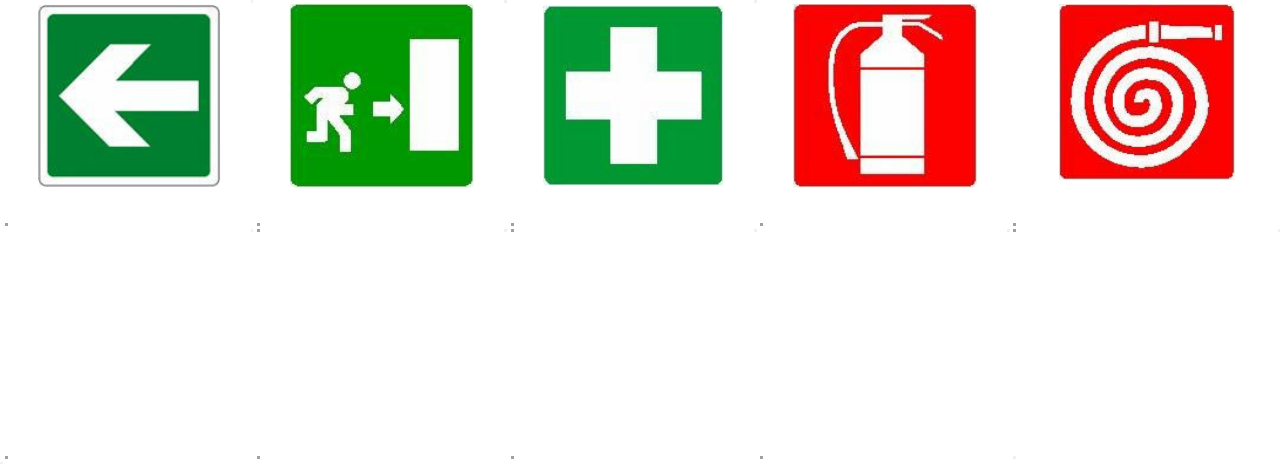 SCHEDA RIEPILOGATIVA DELL’AREA DI RACCOLTA N° ________ (P1-P4-P5)SCHEDA RIEPILOGATIVA DELL’AREA DI RACCOLTA N° ________ (P1-P4-P5)SCHEDA RIEPILOGATIVA DELL’AREA DI RACCOLTA N° ________ (P1-P4-P5)SCHEDA RIEPILOGATIVA DELL’AREA DI RACCOLTA N° ________ (P1-P4-P5)SCHEDA RIEPILOGATIVA DELL’AREA DI RACCOLTA N° ________ (P1-P4-P5)   Scuola IIS AMANTEA   Scuola IIS AMANTEA   Scuola IIS AMANTEAdata_______________data_______________ClassePianoAllieviPresentiPresentiDocente:EvacuatiEvacuatiFeritiFeritiDispersiDispersiClassePianoAllieviPresentiPresentiDocente:EvacuatiEvacuatiFeritiFeritiDispersiDispersiClassePianoAllieviPresentiPresentiDocente:EvacuatiEvacuatiFeritiFeritiDispersiDispersiClassePianoAllieviPresentiPresentiDocente:EvacuatiEvacuatiFeritiFeritiDispersiDispersiClassePianoAllieviPresentiPresentiDocente:EvacuatiEvacuatiFeritiFeritiDispersiDispersiClassePianoAllieviPresentiPresentiDocente:EvacuatiEvacuatiFeritiFeritiDispersiDispersiPERCORSO DAPRESIDIODIREZIONE VIASEGUIREPRESIDIODIREZIONE VIASEGUIREPRONTOESTINTOREIDRANTEDI FUGAUSCITA DIPRONTOESTINTOREIDRANTEDI FUGAUSCITA DISOCCORSOSICUREZZASOCCORSOSICUREZZA